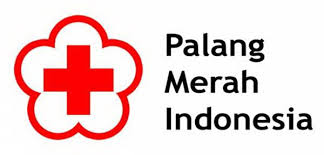 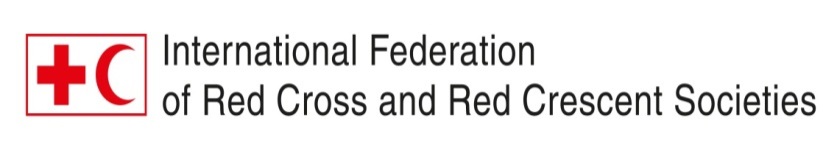 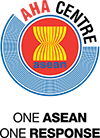 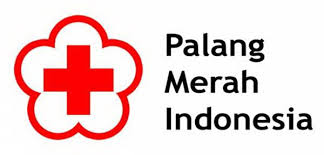 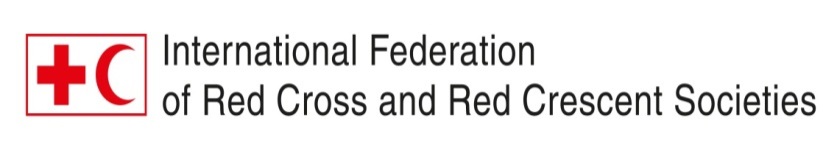 AHA Centre Executive (ACE) Programme 2015Red Cross Red Crescent Induction23-28 May 2016 – Bogor and Semarang, IndonesiaActivity reportIntroductionIFRC and Indonesian Red Cross (PMI) co-facilitated a Red Cross Red Crescent Induction training for governments of ASEAN on 23 – 27 May 2016 in Indonesia, as part of the batch 3 of the AHA Centre Executive (ACE) Programme. This training is part of the 6-month AHA Centre Executive (ACE) Programme aiming at enhancing the capacities of the future Disaster Management managers of ASEAN. The training was held at PMI training centre in Semarang, Central Java, Indonesia, for 16 representatives of National Disaster Management Offices (NDMO) from 8 ASEAN Member States, as well as 3 participants from the AHA centre. The training included a one-day field visit to Bogor to learn about the community-based activities facilitated by Indonesian Red Cross (PMI) and a field exercise to test the learning of participants. 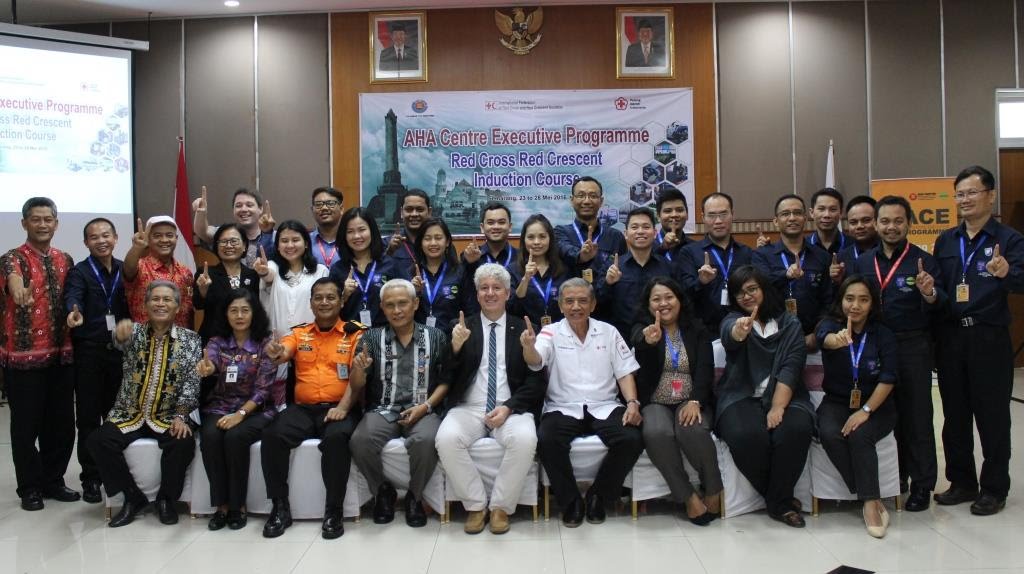 
ObjectivesThis training was organized as part of the wider Red Cross Red Crescent contribution to the ACE programme, with the following objectives: 1/ Enhance RCRC engagement with ASEAN in the field of Disaster Management, through concrete collaboration with ASEAN’s flagship technical entity (AHA Centre), thus demonstrating the added value of RCRC as part of the “One ASEAN One Response”. 2/ Increase understanding of RCRC among ACE Programme participants: the “future DM Leaders” in the region, thus contributing to the strategic positioning of RCRC in their auxiliary status, and in particular for the National Society at the country level. 3/ Reinforce the linkage between NSs and their NDMO counterparts through joint capacity-building, which – beyond providing skills to individuals – is hoped to contribute to institutional relation-building. Contents of the trainingThe training was organized around 5 main themes:All presentations from the training are available on the online library here. They were also uploaded on the online platform (schoology) used by AHA Centre for the ACE Programme. This includes the list of pre-reading materials sent to participants ahead of the course. Trainers The training was co-facilitated by IFRC and PMI with support from ICRC and the Thai Red Cross SocietyPictures from the trainingEvaluation of the trainingA 10mn test was conducted among the 19 participants prior to the training and after the end of the simulation exercise. It allowed to measure the progress made by the group in terms of knowledge linked with the various thematic sessions. Overall, there is an increase from 42% to 74% of correct answers which shows that most participants were able to understand the key points from the training. Furthermore, a feedback form on the training was filled by the participants at the end of the workshop. Compiled results are annexed to this report. All participants rated the training as “excellent” (14/19) or “good” (5/19). The best session identified was the field exercise for 15 out of 19 participants and most of them stated that the learning would contribute to the improvement of their work once back in their respective countriesAnnexesList of participantsAgendaCompilation of the feedback formsAnnex 1: list of participants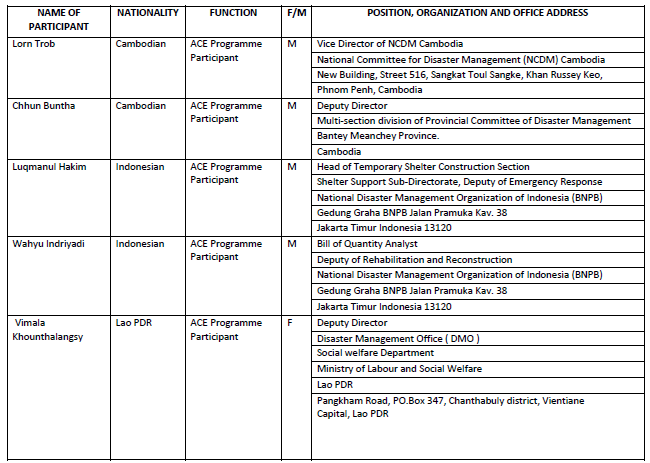 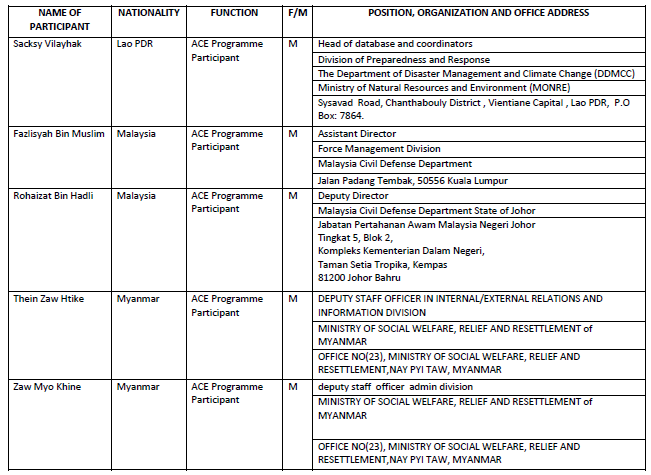 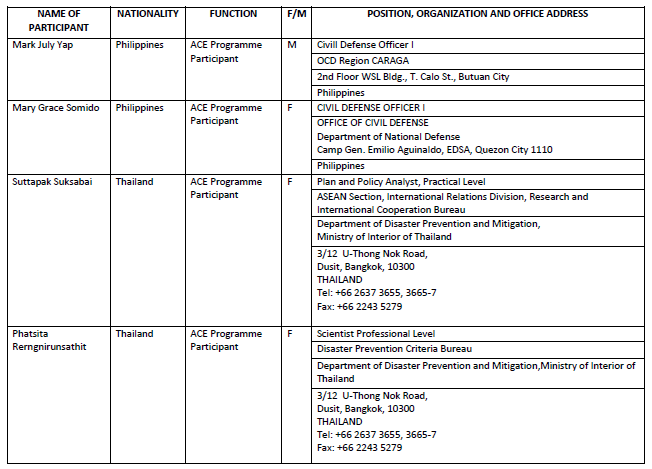 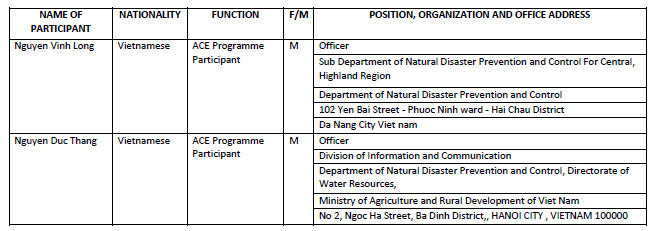 From AHA Centre:Ms Ririn Haryani, Officer for ACE ProgrammeMr Ady Bishry, Information and Communication Technology OfficerMs Grace Endina, Programme AssistantAnnex 2: Agenda of the trainingDay 1 – Monday 23 May 2016: field visit in Bogor and travel to SemarangDay 2 – Tuesday 24 May 2016, introduction to the Red Cross Red Crescent MovementFree evening at the training centreDay 3 – Wednesday 25 May 2016: preparedness, response and recoveryFree evening / short visit to Semarang city centreDay 4 – Thursday 26 May 2016 – Cross-cutting themes: Disaster Law and Social InclusionFree evening at the training centreDay 5 – Friday 27 May 2016: putting knowledge into practice (field exercise)Final festive dinner hosted by PMI and IFRC – handover of certificates to participantsDay 6 – Saturday 28 May 2016: back to JakartaAnne 3: compiliation of feedback formsDay 1Monday 23 May 2016Field visit to urban resilience activities in BogorParticipants learned about PMI community-based work as well as the local partnership between PMI and local authoritiesDay 2Tuesday 24 May 2016Introduction to the Red Cross Red Crescent MovementParticipants gained a general knowledge about the Movement, in particular its components and principles. This included presentations from ICRC, IFRC, PMI and the Thai Red Cross Society. Day 3Wednesday 25 May 2016Preparedness, response and recoveryParticipants were first introduced to the principles and rules for humanitarian assistance. Then, they learnt about local and national response mechanisms from PMI and TRCS. IFRC also presented the global tools available to support National Societies in disaster times. Finally, the day was ended with a participatory activity around the characteristics of resilient communities. Day 4Thursday 26 May 2016Cross-cutting themes: Disaster Law / Gender and DiversityBoth sessions provided the participants with a general understanding on the themes, guiding tools and strategies. Participants were involved in short exercises to put the theory into practice. An update of the progress made in ASEAN countries with these two themes was also presented. Day 5Friday 27 May 2016Field exerciseA field exercise was organized to provide an opportunity for participants to practice some of the tools provided in the previous days. The training team ensured specific injects relating to disaster law, principles and rules as well as gender and diversity were part of the simulation. 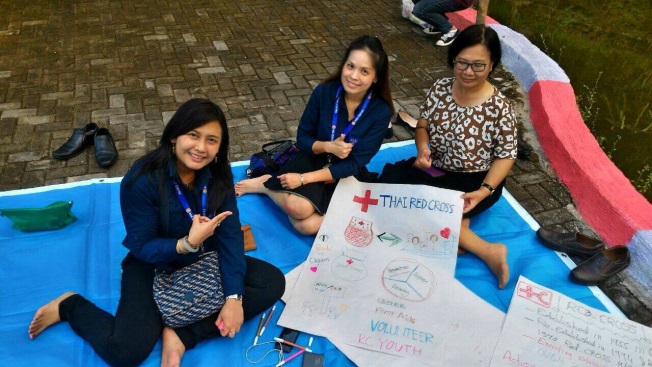 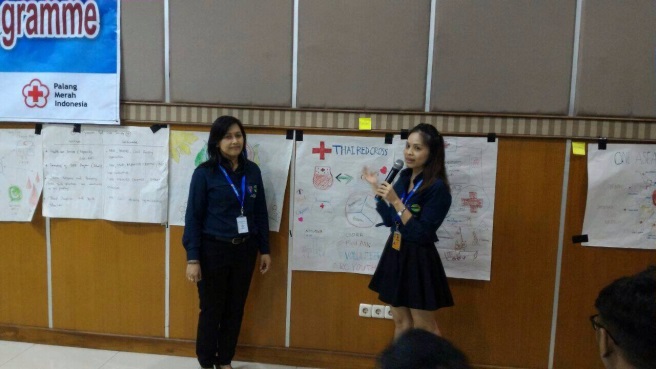 Participants from Thailand (Department of Disaster Prevention and Mitigation and Thai Red Cross) draw and present their poster of the TRCS.Participants from Thailand (Department of Disaster Prevention and Mitigation and Thai Red Cross) draw and present their poster of the TRCS.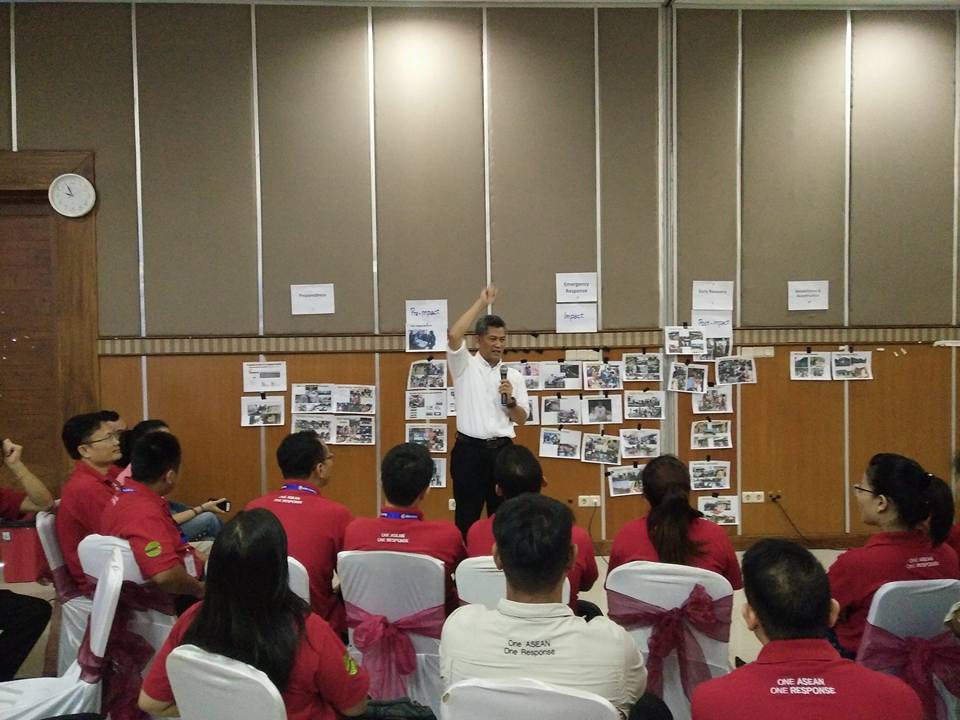 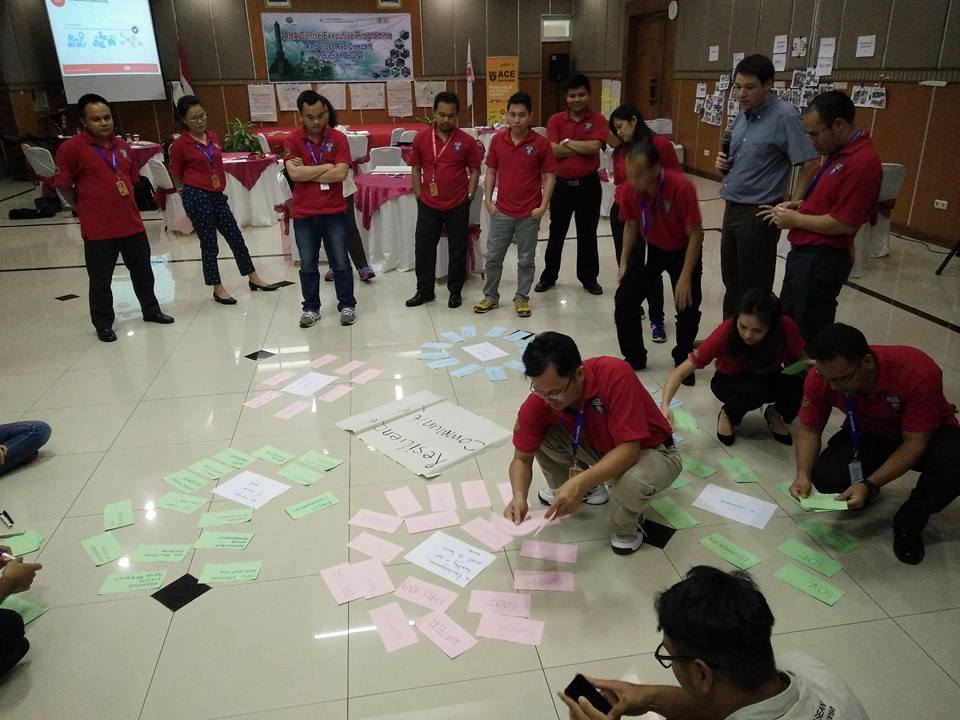 PMI sharing about their preparedness and response activitiesParticipants mapping the characteristics of resilient communities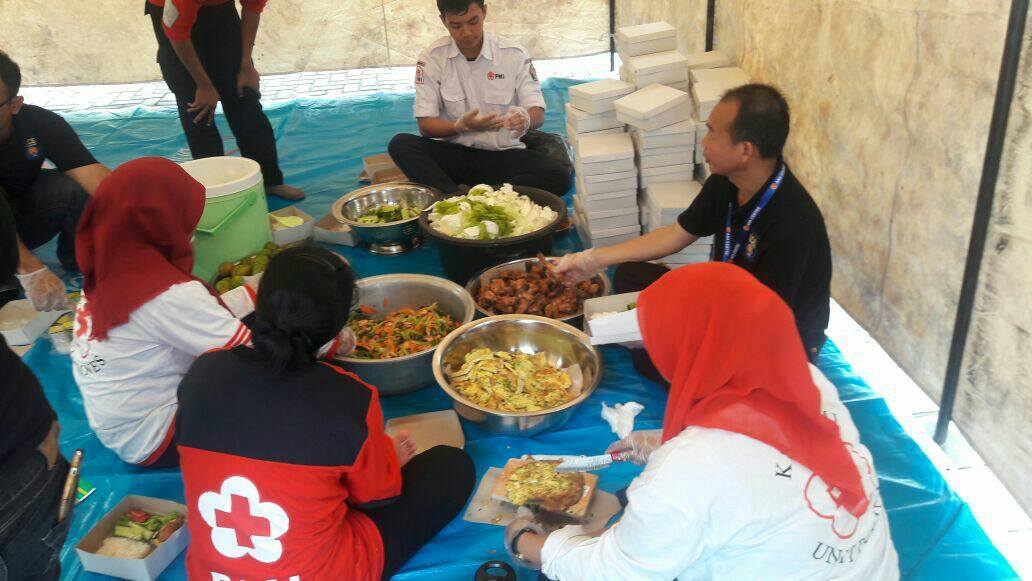 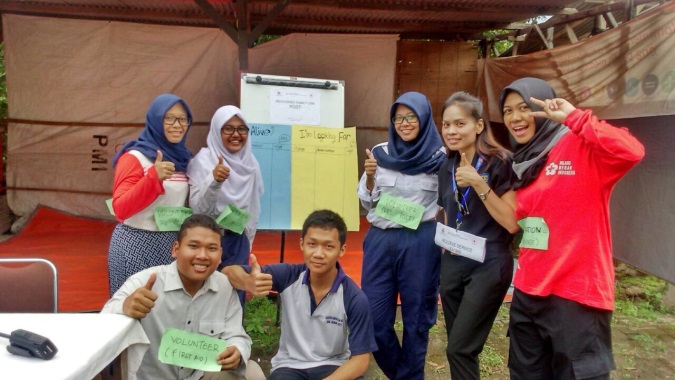 During the field exercise, ACE programme participants teamed up with PMI youth volunteers to provide services to communities: food distribution (left) and restoring family links (right)During the field exercise, ACE programme participants teamed up with PMI youth volunteers to provide services to communities: food distribution (left) and restoring family links (right)TimeDescriptionComments / speakers08:00 – 9:30Travel from Jakarta to BogorBus provided by AHA Centre09.30 – 12.30Field visit in communitiesOrganized by PMI12.30 – 15.00Lunch and interaction with community members, PMI staffs and volunteers as well as local authoritiesOrganized by PMI15.30 – 18.00Travel from Bogor to Jakarta airportBus provided by AHA Centre19.10Flight GA246 to SemarangIn Semarang, pick-up by PMI and check in at the PMI training centreTimeDescriptionComments / speakers09:30 – 10:00Opening sessionCentral Java local governmentPMI AHA CentreIFRC ICRC10.00 – 10.30Objectives, agenda, expectations and pre-testFacilitatorCoffee breakCoffee breakCoffee break10.45 – 12.00Introduction to RCRC Movement (history, components, principles, emblems)IFRC and ICRC12.00 – 12.30Example of a National Society: overview of PMI and Thai Red Cross SocietyPMI and Thai Red Cross SocietyLunchLunchLunch13.30 – 14.30Overview of RCRC in South-East Asia IFRC and ICRC 14.30 - 15.00Questions and answers on the morning sessionAll presenters from the morningCoffee breakCoffee breakCoffee break15.30 – 16.30Group work by country : what do you know about your NS?Participants create a poster of their NS based on their knowledge and experience16.30 – 17.15Feedback from the groupFacilitator 17.15 – 17.30Recap / evaluation of the dayFacilitatorTimeDescriptionComments / speakers8:30 – 9:00Recap from day 2Facilitator09.00 – 10.00Our approach to emergency response and preparednessOverall introduction to principles and rulesIFRC 10.00 – 10.30PMI preparedness and response, from local to nationalPMICoffee break10.45 – 11.15Thai Red Cross Society preparedness and response, from local to nationalTRCS11.15 – 12.00Presentation of global response toolsIFRC12.00 - 12.30Questions and answers on the morning sessionAll presenters from the morningLunchLunchLunchLunch13.30 – 14.00Visit of PMI warehouse in Semarang14.00 – 14.45RCRC and (early) recovery initiatives – overall introduction IFRC14.45 – 15.30Examples of recovery operations from NSsPMI and Thai Red Cross SocietyCoffee breakCoffee breakCoffee break15.45– 16.30Focus on Shelter Programming and the Cash Transfer ProgrammingIFRC and PMI 16.30 – 17.15The resilience approach, engaging communities before, during and after disasters and crisesIFRC and PMI17.15 – 17.30Recap / evaluation of the dayFacilitatorTimeDescriptionComments / speakers08:30 – 9:00Recap from day 3Facilitator (IFRC/PMI)09.00 – 10:00Disaster Law - introduction: what is disaster law? Disaster Law themes and tools IFRC10.00 – 10.30IDRL exercise IFRC / FacilitatorCoffee breakCoffee breakCoffee break11:00 – 11:30Disaster Law, advocacy and partnerships: examples from the regionIFRC11:30 – 12:00Disaster law: the experience of Indonesia.PMI12.00 – 12.30Questions,  Answers and wrap-upAll morning presentersLunchLunchLunch13.30-14.00An inclusive approach - introduction on Gender and DiversityIFRC 14.00 – 15.15Role play on Gender and DiversityIFRC / facilitatorCoffee break15.30 – 16.00Feedback on the role playIFRC / facilitator16.00 – 17.15Presentation of the field exercise on day 5 and preparatory work in groupsPMI / facilitator17.15 – 17.30Recap / evaluation of the dayFacilitatorTimeDescriptionComments / speakers08.00 – 08.30 Briefing for the field exercise08.30 – 11.30Field exercise IFRC and PMI11.30 - 15.30Lunch and rest 15.30 – 17.30Debriefing of the exercise, post test and evaluation of the weekIFRC and PMITimeDescriptionComments / speakers09.00Transfer to Semarang AirportPMI to provide bus11.35Flight GA 237 to JakartaDate / Location: Bogor and Semarang, Indonesia23-27 May 2016. Date / Location: Bogor and Semarang, Indonesia23-27 May 2016. Compiled feedback of 19 participants (13 male / 6 female)Compiled feedback of 19 participants (13 male / 6 female)Compiled feedback of 19 participants (13 male / 6 female)Compiled feedback of 19 participants (13 male / 6 female)Compiled feedback of 19 participants (13 male / 6 female)		Please tick the appropriate box – if you need more space, please use the back of the form or ask for more paper.		Please tick the appropriate box – if you need more space, please use the back of the form or ask for more paper.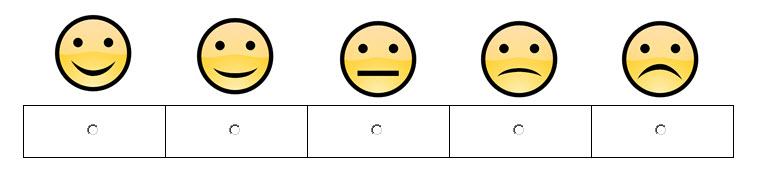 ExcellentGoodAveragePoorPoorWhat was the training’s overall value to you?What was the training’s overall value to you?145Comments/explanation: Comments/explanation: Comments/explanation: Comments/explanation: Comments/explanation: Comments/explanation: Comments/explanation: Will the training help you to be more effective in your job?Will the training help you to be more effective in your job?712Comments/explanation: The simulationCoordinate with government and RCRCSimilar job every yearBetter understand DMKnow the RCRC systemComments/explanation: The simulationCoordinate with government and RCRCSimilar job every yearBetter understand DMKnow the RCRC systemComments/explanation: The simulationCoordinate with government and RCRCSimilar job every yearBetter understand DMKnow the RCRC systemComments/explanation: The simulationCoordinate with government and RCRCSimilar job every yearBetter understand DMKnow the RCRC systemComments/explanation: The simulationCoordinate with government and RCRCSimilar job every yearBetter understand DMKnow the RCRC systemComments/explanation: The simulationCoordinate with government and RCRCSimilar job every yearBetter understand DMKnow the RCRC systemComments/explanation: The simulationCoordinate with government and RCRCSimilar job every yearBetter understand DMKnow the RCRC systemWould you recommend this training to your colleagues? Would you recommend this training to your colleagues? 7111Comments/explanation: Understand other systemConnect with new peopleComments/explanation: Understand other systemConnect with new peopleComments/explanation: Understand other systemConnect with new peopleComments/explanation: Understand other systemConnect with new peopleComments/explanation: Understand other systemConnect with new peopleComments/explanation: Understand other systemConnect with new peopleComments/explanation: Understand other systemConnect with new peopleHow was the balance of theory and practice?How was the balance of theory and practice?883Comments/explanation: Need more practice (1)Add more exercise / simulation (1)Good that each module had its related activity (1) Well balanced (1)Comments/explanation: Need more practice (1)Add more exercise / simulation (1)Good that each module had its related activity (1) Well balanced (1)Comments/explanation: Need more practice (1)Add more exercise / simulation (1)Good that each module had its related activity (1) Well balanced (1)Comments/explanation: Need more practice (1)Add more exercise / simulation (1)Good that each module had its related activity (1) Well balanced (1)Comments/explanation: Need more practice (1)Add more exercise / simulation (1)Good that each module had its related activity (1) Well balanced (1)Comments/explanation: Need more practice (1)Add more exercise / simulation (1)Good that each module had its related activity (1) Well balanced (1)Comments/explanation: Need more practice (1)Add more exercise / simulation (1)Good that each module had its related activity (1) Well balanced (1)How was the length and timing?How was the length and timing?993Comments/explanation: Well organized and effectiveOn timeGood arrangementJust perfectThe timing is not sufficient enough to cover all materials and exercisesComments/explanation: Well organized and effectiveOn timeGood arrangementJust perfectThe timing is not sufficient enough to cover all materials and exercisesComments/explanation: Well organized and effectiveOn timeGood arrangementJust perfectThe timing is not sufficient enough to cover all materials and exercisesComments/explanation: Well organized and effectiveOn timeGood arrangementJust perfectThe timing is not sufficient enough to cover all materials and exercisesComments/explanation: Well organized and effectiveOn timeGood arrangementJust perfectThe timing is not sufficient enough to cover all materials and exercisesComments/explanation: Well organized and effectiveOn timeGood arrangementJust perfectThe timing is not sufficient enough to cover all materials and exercisesComments/explanation: Well organized and effectiveOn timeGood arrangementJust perfectThe timing is not sufficient enough to cover all materials and exercisesHow was the quality of the materials/handouts?How was the quality of the materials/handouts?811Comments/explanation: Need more materialsVery useful for me and back home I can use some of the guidelinesHave less words in the presentationsComments/explanation: Need more materialsVery useful for me and back home I can use some of the guidelinesHave less words in the presentationsComments/explanation: Need more materialsVery useful for me and back home I can use some of the guidelinesHave less words in the presentationsComments/explanation: Need more materialsVery useful for me and back home I can use some of the guidelinesHave less words in the presentationsComments/explanation: Need more materialsVery useful for me and back home I can use some of the guidelinesHave less words in the presentationsComments/explanation: Need more materialsVery useful for me and back home I can use some of the guidelinesHave less words in the presentationsComments/explanation: Need more materialsVery useful for me and back home I can use some of the guidelinesHave less words in the presentationsHow were the logistics & admin arrangements? (see also hotel room & training facilities question on next page)How were the logistics & admin arrangements? (see also hotel room & training facilities question on next page)8101Comments/explanation: Good: food, facilities, servicesJust the Wi-Fi, not that excellent, but food was excellentManage to accommodate our needsGood food, smooth logistical arrangements, nice meeting room facilityComments/explanation: Good: food, facilities, servicesJust the Wi-Fi, not that excellent, but food was excellentManage to accommodate our needsGood food, smooth logistical arrangements, nice meeting room facilityComments/explanation: Good: food, facilities, servicesJust the Wi-Fi, not that excellent, but food was excellentManage to accommodate our needsGood food, smooth logistical arrangements, nice meeting room facilityComments/explanation: Good: food, facilities, servicesJust the Wi-Fi, not that excellent, but food was excellentManage to accommodate our needsGood food, smooth logistical arrangements, nice meeting room facilityComments/explanation: Good: food, facilities, servicesJust the Wi-Fi, not that excellent, but food was excellentManage to accommodate our needsGood food, smooth logistical arrangements, nice meeting room facilityComments/explanation: Good: food, facilities, servicesJust the Wi-Fi, not that excellent, but food was excellentManage to accommodate our needsGood food, smooth logistical arrangements, nice meeting room facilityComments/explanation: Good: food, facilities, servicesJust the Wi-Fi, not that excellent, but food was excellentManage to accommodate our needsGood food, smooth logistical arrangements, nice meeting room facilityHow were the facilities (training room, hotel etc)?7102Comments/explanation: Facilities are excellent, only toilets need renovationBathroom is not new and make people think it is not cleanInternet is not very accessibleComments/explanation: Facilities are excellent, only toilets need renovationBathroom is not new and make people think it is not cleanInternet is not very accessibleComments/explanation: Facilities are excellent, only toilets need renovationBathroom is not new and make people think it is not cleanInternet is not very accessibleComments/explanation: Facilities are excellent, only toilets need renovationBathroom is not new and make people think it is not cleanInternet is not very accessibleComments/explanation: Facilities are excellent, only toilets need renovationBathroom is not new and make people think it is not cleanInternet is not very accessibleWhat was the best part of the training?Simulation exercise (15)Food (2)HospitalityWell-spaced trainingOn timeIcebreakersRole and responsibility of PMI, IFRC and ICRCIntroductionDM LawPMI role in CBDRMWhat was the best part of the training?Simulation exercise (15)Food (2)HospitalityWell-spaced trainingOn timeIcebreakersRole and responsibility of PMI, IFRC and ICRCIntroductionDM LawPMI role in CBDRMWhat was the best part of the training?Simulation exercise (15)Food (2)HospitalityWell-spaced trainingOn timeIcebreakersRole and responsibility of PMI, IFRC and ICRCIntroductionDM LawPMI role in CBDRMWhat was the best part of the training?Simulation exercise (15)Food (2)HospitalityWell-spaced trainingOn timeIcebreakersRole and responsibility of PMI, IFRC and ICRCIntroductionDM LawPMI role in CBDRMWhat was the best part of the training?Simulation exercise (15)Food (2)HospitalityWell-spaced trainingOn timeIcebreakersRole and responsibility of PMI, IFRC and ICRCIntroductionDM LawPMI role in CBDRMWhat was the worst part of the training?None (16)Confusion during the exercise as the participants were acting as ERAT members which happens before the ERAT trainingChallenges during the exerciseWhat was the worst part of the training?None (16)Confusion during the exercise as the participants were acting as ERAT members which happens before the ERAT trainingChallenges during the exerciseWhat was the worst part of the training?None (16)Confusion during the exercise as the participants were acting as ERAT members which happens before the ERAT trainingChallenges during the exerciseWhat was the worst part of the training?None (16)Confusion during the exercise as the participants were acting as ERAT members which happens before the ERAT trainingChallenges during the exerciseWhat was the worst part of the training?None (16)Confusion during the exercise as the participants were acting as ERAT members which happens before the ERAT trainingChallenges during the exerciseAny suggestions to improve this training in the future (e.g. on session timing, facilitation/presentation methods, practical issues, etc.)?Inter-connectivity of theory and practice (3)More examples for each topicMore simulation exercisesMore jokesConcept note on the simulationThis training provided me with knowledge, communication, team work and skills. I go back to my country to share experience, all good, thanksInvite more national societies within ASEAN to share their experience as wellTime is too shortHave more theory related to the simulation exerciseFor the simulation, better to have participants act as Red Cross rather than ERATHave more time for community-based approaches and Disaster LawAny suggestions to improve this training in the future (e.g. on session timing, facilitation/presentation methods, practical issues, etc.)?Inter-connectivity of theory and practice (3)More examples for each topicMore simulation exercisesMore jokesConcept note on the simulationThis training provided me with knowledge, communication, team work and skills. I go back to my country to share experience, all good, thanksInvite more national societies within ASEAN to share their experience as wellTime is too shortHave more theory related to the simulation exerciseFor the simulation, better to have participants act as Red Cross rather than ERATHave more time for community-based approaches and Disaster LawAny suggestions to improve this training in the future (e.g. on session timing, facilitation/presentation methods, practical issues, etc.)?Inter-connectivity of theory and practice (3)More examples for each topicMore simulation exercisesMore jokesConcept note on the simulationThis training provided me with knowledge, communication, team work and skills. I go back to my country to share experience, all good, thanksInvite more national societies within ASEAN to share their experience as wellTime is too shortHave more theory related to the simulation exerciseFor the simulation, better to have participants act as Red Cross rather than ERATHave more time for community-based approaches and Disaster LawAny suggestions to improve this training in the future (e.g. on session timing, facilitation/presentation methods, practical issues, etc.)?Inter-connectivity of theory and practice (3)More examples for each topicMore simulation exercisesMore jokesConcept note on the simulationThis training provided me with knowledge, communication, team work and skills. I go back to my country to share experience, all good, thanksInvite more national societies within ASEAN to share their experience as wellTime is too shortHave more theory related to the simulation exerciseFor the simulation, better to have participants act as Red Cross rather than ERATHave more time for community-based approaches and Disaster LawAny suggestions to improve this training in the future (e.g. on session timing, facilitation/presentation methods, practical issues, etc.)?Inter-connectivity of theory and practice (3)More examples for each topicMore simulation exercisesMore jokesConcept note on the simulationThis training provided me with knowledge, communication, team work and skills. I go back to my country to share experience, all good, thanksInvite more national societies within ASEAN to share their experience as wellTime is too shortHave more theory related to the simulation exerciseFor the simulation, better to have participants act as Red Cross rather than ERATHave more time for community-based approaches and Disaster LawPlease use the space below to provide any additional feedback. Very good food and good trainingVery good facility and foodOverall goodSimulation is excellent way to learn from experience, how to deal with unexpected and engage with the communitiesThanks IFRC and PMI for facilitating this (3)Good arrangement, good food, good accommodation. Thanks to all of your support for this program.Please use the space below to provide any additional feedback. Very good food and good trainingVery good facility and foodOverall goodSimulation is excellent way to learn from experience, how to deal with unexpected and engage with the communitiesThanks IFRC and PMI for facilitating this (3)Good arrangement, good food, good accommodation. Thanks to all of your support for this program.Please use the space below to provide any additional feedback. Very good food and good trainingVery good facility and foodOverall goodSimulation is excellent way to learn from experience, how to deal with unexpected and engage with the communitiesThanks IFRC and PMI for facilitating this (3)Good arrangement, good food, good accommodation. Thanks to all of your support for this program.Please use the space below to provide any additional feedback. Very good food and good trainingVery good facility and foodOverall goodSimulation is excellent way to learn from experience, how to deal with unexpected and engage with the communitiesThanks IFRC and PMI for facilitating this (3)Good arrangement, good food, good accommodation. Thanks to all of your support for this program.Please use the space below to provide any additional feedback. Very good food and good trainingVery good facility and foodOverall goodSimulation is excellent way to learn from experience, how to deal with unexpected and engage with the communitiesThanks IFRC and PMI for facilitating this (3)Good arrangement, good food, good accommodation. Thanks to all of your support for this program.